.Starting point: At the vocals, at about 0:09.Note: There are Restarts on wall 2 and 5. On those walls, just dance to count 16 (weight remains on left after the jumps) and Restart the dance to the same wall as you started. Also, after wall 3, you have an 8-count tag.SLIDES, ROCK STEP, STEP BACK, STOMPS BACK DIAGONALLYCROSS, BACK, SIDE, CROSS, ROCK STEP, STEP ACROSS, JUMPSRestart: On walls 2 & 5 there are restarts. On those walls, just dance to count 16(weight remains on left after the jumps) and Restart the dance to the same wall as you started.STEP OUT, OUT, IN, IN, ROCK STEP, COASTER STEP½ RIGHT TURNING PIVOT, TURNING STEPS FORWARD, CROSS ROCK, SIDE, CLAPSNote: You can replace the turns on counts 3-4 with just regular steps forward.REPEATTAG (8 counts, after wall 3):STEP OUT, OUT, IN, IN x 2Levitating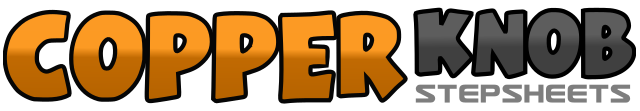 .......Count:32Wall:4Level:Improver.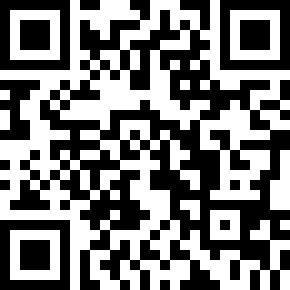 Choreographer:Mikael Mölsä (FIN) & Hanna Pitkänen (FIN) - 10 October 2020Mikael Mölsä (FIN) & Hanna Pitkänen (FIN) - 10 October 2020Mikael Mölsä (FIN) & Hanna Pitkänen (FIN) - 10 October 2020Mikael Mölsä (FIN) & Hanna Pitkänen (FIN) - 10 October 2020Mikael Mölsä (FIN) & Hanna Pitkänen (FIN) - 10 October 2020.Music:Levitating - Dua Lipa : (CD: Future Nostalgia)Levitating - Dua Lipa : (CD: Future Nostalgia)Levitating - Dua Lipa : (CD: Future Nostalgia)Levitating - Dua Lipa : (CD: Future Nostalgia)Levitating - Dua Lipa : (CD: Future Nostalgia)........1-2Take a step to right diagonal with right foot, slide left next to right3-4Take a step to left diagonal with left foot, slide right next to left5-6Rock right forward, recover weight back to left7&8Step right back, stomp left slightly to left back diagonal, stomp left slightly more to left back diagonal1-2Step right across left, step left back3-4Step right to right side, step left across right5-6Rock right to right side, recover weight back to left7&8Step right across left, jump two small jumps to left diagonal while turning 1/8 to left1-2Turn 1/8 to left (now facing 9:00) and step right out to right side, step left out to left side3-4Step right back in, step left back in5-6Rock right foot forward, recover weight back to left7&8Step right back, step left next to right, step right forward1-2Step left forward, turn ½ to right3-4Turn ½ to right by stepping left back, turn ½ to right by stepping right forward5-6Rock left across right, recover weight back to right7&8Step left to left side, clap your hands twice1-2Step right out to right side, step left out to left side3-4Step right back in, step left back in5-6Step right out to right side, step left out to left side7-8Step right back in, step left back in